AP Calculus AB						Name__________________________________Lesson 4-1 Chain Rule Practice #2				Date _________________________________In problems 1-6, find the first derivative of the given function.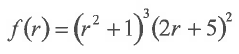 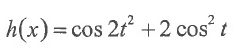 1.							2.	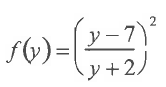 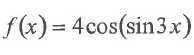 3.							4. 	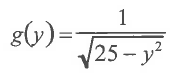 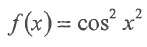 5.							6.													OVER 7.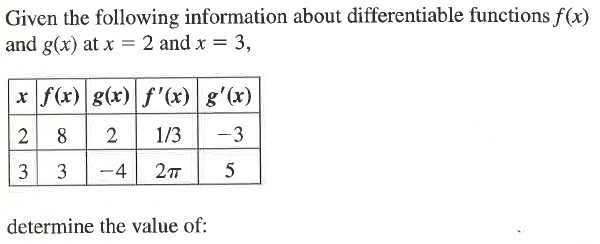 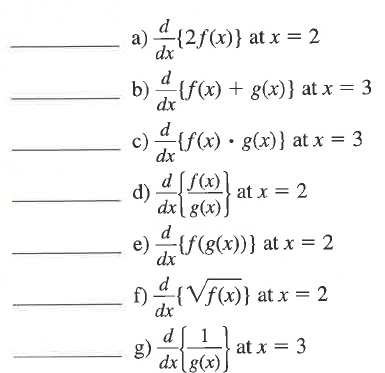 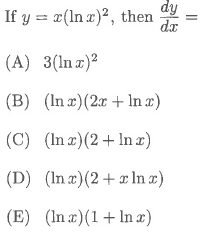 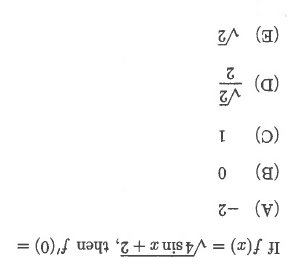 8.								9.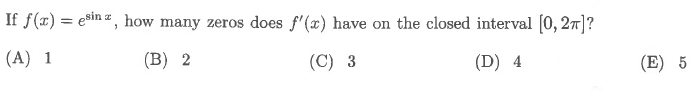 10.	11.	Find if 		12.	Find y if 